Пресс-релиз МБДОУЦРР № 28 «Огонек» за периодс 04.03.2019г. по 11.03.2019 г.Городские. Внутренние, по учреждению: С 04.03.2019г. по 07.03.2019. В холле детского сада проходит выставка  рисунков и весенних поделок «Весенний первоцвет»С 04.03.2019г. по 07.03.2019 Для детей детского сада и их родителей музыкальными руководителями организованны музыкальные развлечения, посвящённые  Международному женскому дню 8 марта, 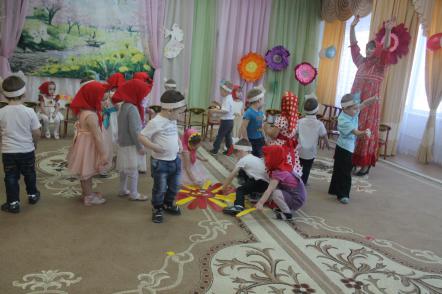 07.03.2019. Для сотрудников детского сада состоялся концерт посвящённый  международному женскому дню 8 марта.05.03.2019г. Воспитатели гр.№12 Баландина Т.И., Беляева Т.А.,  провели мастер-класс для детей по изготовлению пряников для мам. Анонс12.03.2019г.  – проведение музыкально-спортивного  развлечения «Широкая Масленица».Заведующий                                                                             Е.Ю. Тюрина Лахтина О.В.Т. 4-41-44МУНИЦИПАЛЬНОЕ БЮДЖЕТНОЕ ДОШКОЛЬНОЕОБРАЗОВАТЕЛЬНОЕ УЧРЕЖДЕНИЕ «ЦЕНТР РАЗВИТИЯ РЕБЕНКА – ДЕТСКИЙ САД №28 «ОГОНЕК»Новосибирская область, 633009ул. Лунная, 3, г. Бердск,тел./факс:(383-41) 4-41-44тел.:(383-41) 4-44-92;e-mail: bsk_du28@mail.ruот ___________ № ___________На № _______ от _____________